Name________________________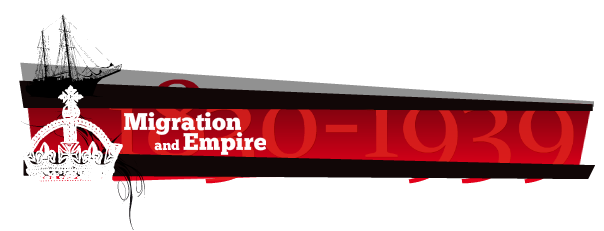 Higher HistoryScottish UnitSource A: from Old Statistical Account (Banffshire, Moray and Nairnshire) 1840. Some individuals from these parts went to North America, a few of whom returned and settled at home bringing bad news of the country which their imaginings had favoured to be the fairy land of wealth. Since that time those who would have gone to America, had the prospects been favourable, have preferred a home migration to the southern parts of Scotland. They preferred Glasgow and Paisley where the textile mills cry out for more workers. From this part of the north there is and always has been a constant pressure through lack of land and money. That pressure was lessened by the employment given in lowland farms during the harvest. From other places, those people made homeless by the arrival of sheep or from farming changes that need less folk to work have become adventurers reaching for wealth in the British capital, the East and West Indies and other parts of the Empire. How fully does Source A show the reasons for internal migration within Scotland? (9)Source________________________________________________________________________________________________________________________________________________________________________________________________________________________________________________________________________________________________________________________________________________________________________________________________________________________________________________________________________________________________________________________________________________________________________________________________________________________________________________________________________________________________________________________________________________________________________________________________________________________________________________________________________________________________________________________________________________________________________________________________________________________________________________________________________________________________________________________________________________Recall ____________________________________________________________________________________________________________________________________________________________________________________________________________________________________________________________________________________________________________________________________________________________________________________________________________________________________________________________________________________________________________________________________________________________________________________________________________________________________________________________________________________________________________________________________________________________________________________________________________________________________________________________________________________________________________________________________________________________________________________________________________________________________________________________________________________________________________________________________________________________________________________________________________________________________________________________________________________________________________________________________________________________________________________________________________________________________________________________________________________________________________________________________________________________________________________________________________________________________________________________________________________________________________________________________________________________________________________________________________________________________________________________________________________________________________________________________________________________________________________________________________Source A: from Michael Lynch Scotland: A New History ( 1992 )In 1836, a census made by the minister of the Gaelic congregation in  established that there were 22,000 Highlanders in the city, but this was almost certainly an underestimate because of the seasonal nature of the search for work. Migrants from the  were the young and single, both male and female, and increasingly, male heads of the poorest households among the crofters and cottars. Many were attracted to foreign lands by stories of fortunes able to be made and a comfortable life to be had. Migration provided a safety valve for these groups who always, at best, lived on the margin of subsistence and it also allowed the land to be organised on a more commercial basis. Migration depended, however, on the availability of work and it was fortunate that the worst years of famine coincided with the expansion of job opportunities, especially in railway construction, labouring for men and domestic service for girls. Scots also left for new countries, searching for better prospects, pushed by the harsh pressures of the soil, climate and landlordism and pulled by land-hunger, usually to , where land was still cheap and plentiful.How fully does Source A explain why many Scots emigrated between 1830 and 1939? (9)Source___________________________________________________________________________________________________________________________________________________________________________________________________________________________________________________________________________________________________________________________________________________________________________________________________________________________________________________________________________________________________________________________________________________________________________________________________________________________________________________________________________________________________________________________________________________________________________________________________________________________________________________________________________________________________________________________________________________________________________________________________________________________________________________________________________Recall ____________________________________________________________________________________________________________________________________________________________________________________________________________________________________________________________________________________________________________________________________________________________________________________________________________________________________________________________________________________________________________________________________________________________________________________________________________________________________________________________________________________________________________________________________________________________________________________________________________________________________________________________________________________________________________________________________________________________________________________________________________________________________________________________________________________________________________________________________________________________________________________________________________________________________________________________________________________________________________________________________________________________________________________________________________________________________________________________________________________________________________________________________________________________________________________________________________________________________________________________________________________________________________________________________________________________________________________________________________________________________________________________________________________________________________________________________________________________________________________________________________Source C: from Owen Dudley Edwards, North America, The Scottish Contribution (1984). To think of Canada as Greater Scotland makes little sense in terms of the population—Scots accounted for less than 1/6 of the population in 1871—but it would be hard to find another country where the imprint of the immigrant Scot has been so firmly established on an entire country. Scots dominated Canadian politics. Sir John MacDonald, Glasgow born, was the father of the Canadian Confederation and the first Prime Minister. Scots were also important in the development of journalism with the influential Toronto Globe newspaper founded and ruled by Scotsman George Brown. The Scottish hold on the Canadian imagination is reinforced by the high number of figures of Scottish origin who became legends of the Great Western expansion. The names of Sir Alexander Mackenzie and Simon Fraser are remembered in the Mackenzie and Fraser rivers. Finally, the symbolic achievement in the conquest of the west was achieved when Donald Smith, one of the founders of the Canadian Pacific Railway, completed the railway in a ceremony at Eagle Pass in 1875. The spot was thereafter known as Craigellachie, in memory of where Smith was born in Scotland.How fully does Source C illustrate the impact of Scots emigrants upon the Empire? (9)Source_____________________________________________________________________________________________________________________________________________________________________________________________________________________________________________________________________________________________________________________________________________________________________________________________________________________________________________________________________________________________________________________________________________________________________________________________________________________________________________________________________________________________________________________________________________________________________________________________________________________________________________________________________________________________________________________________________________________________________________________________________________________________________________________________________________________________________________________________________________________________________________________________________________________Recall ____________________________________________________________________________________________________________________________________________________________________________________________________________________________________________________________________________________________________________________________________________________________________________________________________________________________________________________________________________________________________________________________________________________________________________________________________________________________________________________________________________________________________________________________________________________________________________________________________________________________________________________________________________________________________________________________________________________________________________________________________________________________________________________________________________________________________________________________________________________________________________________________________________________________________________________________________________________________________________________________________________________________________________________________________________________________________________________________________________________________________________________________________________________________________________________________________________________________________________________________________________________________________________________________________________________________________________________________________________________________________________________________________________________________________________________________________________________________________________________________________________Source B: from a letter sent by David MacArthur, now living in Canada, to his sister in Scotland, 11th February 1874. Your other five brothers and I are doing well here in Winnipeg. Your brother Alic has been busy this past fortnight in helping D.A. Smith secure a victory of one hundred seats in parliamentary elections. Your other brother Duncan has also been busy in getting tenders for the building of the new bank which will go ahead once the snow is cleared. There is great commotion here just now about the placing of government buildings. There are plans to build a Post Office, a Custom’s House and a Land’s Office. The business place at the moment is currently right opposite our brother Peter’s property. If the trade is kept where it is, the value of his property will surely increase ten times.4) Evaluate the usefulness of Source B as evidence of the impact of Scottish emigrants upon the   Empire. (6)Origin and Purpose _____________________________________________________________________________________________________________________________________________________________________________________________________________________________________________________________________________________________________________________________________________________________________________________________________________________________________________________________________________________________________________________________________________________________________________________________________________________________________________________________________________________________________________________________________________________________________________________________________________________________________________________________________________________________________________________________________________________________________________________________________________________________________________________________________________________________________________________________________________________________________________________________________________________Source____________________________________________________________________________________________________________________________________________________________________________________________________________________________________________________________________________________________________________________________________________________________________________________________________________________________________________________________________________________________________________________________________________________________________________________________________________________________________________________________________________________________________________________________________________________________________________________________________________________________________________________________Recall ____________________________________________________________________________________________________________________________________________________________________________________________________________________________________________________________________________________________________________________________________________________________________________________________________________________________________________________________________________________________________________________________________________________________________________________________________________________________________________________________________________________________________________________________________________________________________________________________________________________________________________________________Source B: from a speech by Mr R. Smillie, who was President of the Scottish Miners’ Federation in May 1903.The Scottish Miners’ Federation represents about 85—90% of miners in Scotland. Figures show that 1,320 aliens (foreign workers) are working underground in Lanarkshire out of a total employment figure of 31,000. Some of these aliens may never have seen a coalmine before their arrival in Scotland. The Federation has complained about the employment of aliens in the mines on the grounds of safety. Their lack of English language is a hazard to themselves and fellow workers. There has been action over the past months as many British miners are idle, while aliens are employed. Preference, it seems, has been given to the foreigner. There is also a widespread belief that the foreigners are being used to bring wages down. Although aliens in the mining industry are described as Poles about 90% are Lithuanian.Source C: from Robert Duncan, The Mineworkers (2005)The Lithuanians first came to work in North Lanarkshire coalmines in the early 1890s. They were the focus of considerable concern largely because of their ignorance of coal mining. Until the early 1900s at least there is evidence that Lithuanian labour was used to cut wages. As one would expect, the expressed view of the mining employers was usually complimentary about the hardworking and reliable foreign workers. Contrary to the evidence from the miners’ union, the employers were also adamant that the foreign workers did not present additional dangers to safety. They claimed adequate provision was made to instruct them in their duties, including translations of mining regulations into their own language. It is difficult to work out just what proportion of foreign mine workers were involved in accidents as many Lithuanians adopted Scots names so records are unclear5) Compare the views of Sources B and C about the reactions of Scots to immigrants. Compare the sources overall and in detail. (5)Top Tip – Use 4 different colours of highlighter. Use a different colour for each point of comparison contained in the source.Specific Comparison 1 ______________________________________________________________________________________________________________________________________________________________________________________________________________________________________________________________________________________________________________________________________________________________________________________________________________________________Specific Comparison 2______________________________________________________________________________________________________________________________________________________________________________________________________________________________________________________________________________________________________________________________________________________________________________________________________________________________Specific Comparison 3______________________________________________________________________________________________________________________________________________________________________________________________________________________________________________________________________________________________________________________________________________________________________________________________________________________________Specific Comparison 4______________________________________________________________________________________________________________________________________________________________________________________________________________________________________________________________________________________________________________________________________________________________________________________________________________________________Overall Comparison______________________________________________________________________________________________________________________________________________________________________________________________________________________________________________________________________________________________________________________________________________________________________________________________________________________________Source E: from Joe Pieri, The Scots-Italians (2005). Joe Pieri came to Scotland from Italy in 1919. The history of the Italians in Scotland is the story of what can be achieved by people of lowly and underprivileged beginnings with little or no education and with nothing to rely on except their own inner strength and determination to survive and prosper, so as to provide for their families a future which they could not hope for in the land of their birth. It is also the story of how immigrants can enrich and bring a new dimension and flavour to the customs and culture of the adopted land. For example, the popular ice cream cafés that developed from the ice cream barrels once pushed through the streets by these immigrants provided the youth of Scotland with a place to congregate and meet. It’s true some newspapers called our cafés “ice cream hell” for staying open late and letting boys and girls meet there, but fish and chip shops matched the growth of the cafés and provided the working classes with a cheap and nourishing meal which grew to be a main part of their diet.6) Evaluate the usefulness of Source E as evidence of the social and cultural impact of immigrants on Scotland. (6)Origin and Purpose _____________________________________________________________________________________________________________________________________________________________________________________________________________________________________________________________________________________________________________________________________________________________________________________________________________________________________________________________________________________________________________________________________________________________________________________________________________________________________________________________________________________________________________________________________________________________________________________________________________________________________________________________________________________________________________________________________________________________________________________________________________________________________________________________________________________________________________________________________________________________________________________________________________________Source____________________________________________________________________________________________________________________________________________________________________________________________________________________________________________________________________________________________________________________________________________________________________________________________________________________________________________________________________________________________________________________________________________________________________________________________________________________________________________________________________________________________________________________________________________________________________________________________________________________________________________________________Recall ____________________________________________________________________________________________________________________________________________________________________________________________________________________________________________________________________________________________________________________________________________________________________________________________________________________________________________________________________________________________________________________________________________________________________________________________________________________________________________________________________________________________________________________________________________________________________________________________________________________________________________________________Source C: from Ian Donnachie, Success in the Lucky Country (1988). The Scottish contribution to Australian development in the 19th century was most remarkable for the varied range of activities it covered. The skills of the immigrants mirrored the needs of the rapidly developing economy from the armed forces or politics, exploration and shipping to farming, mining and engineering. Scots also developed other manufacturing enterprises and products that became world famous. From the lush sheep runs of Van Diemen’s land in the early 1800s to the dusty goldfields in Western Australia in the 1890s, Scotsmen and their talent played a prominent role in Australian development. In the business world Scots also invested heavily in mining, at first in coal and later in copper, silver and gold. Politics and government were another sphere in which Scots are notable in their contribution to Australian life. In the state of Victoria the premiership from 1883 to 1890 was held by three Scots in succession and in Queensland’s first 50 years 12 of the 25 ministries were led by Scots. Source D: adapted from Education Scotland website—“Scots and Australia”. Australian history is full of stories of Scots explorers and soldiers, convicts and politicians, musicians and chocolate makers. In 1839 Catherine Helen Spence was born in Melrose in the Scottish Borders. She became Australia’s first female political candidate and first woman journalist. She campaigned for women’s suffrage and is often called, “Australia’s greatest woman”. In the 1920s Scots stonemasons and engineers helped to build the Sydney harbour bridge. Scots miners from Lanarkshire, Fife and Ayrshire worked in coal mines in New South Wales in the 1920s and 1930s, while in the previous century they had worked in gold fields. In 1929 Alexander MacRae, originally from Kishorn in the Highlands, produced the world famous Australian swimming “cossie”—speedos. In 1930 MacPherson Robertson, the son of a Scottish carpenter, spent many of his early years in Leith and became an apprentice at a confectionary company. When he emigrated to Australia he founded McRobertson Chocolates, the makers of Freddo Frog, which became the most popular children’s chocolate in Australia.7) To what extent do Sources C and D agree about the contribution of Scots emigrants to the growth and development of the Empire? (5)Specific Comparison 1 ______________________________________________________________________________________________________________________________________________________________________________________________________________________________________________________________________________________________________________________________________________________________________________________________________________________________Specific Comparison 2______________________________________________________________________________________________________________________________________________________________________________________________________________________________________________________________________________________________________________________________________________________________________________________________________________________________Specific Comparison 3______________________________________________________________________________________________________________________________________________________________________________________________________________________________________________________________________________________________________________________________________________________________________________________________________________________________Specific Comparison 4______________________________________________________________________________________________________________________________________________________________________________________________________________________________________________________________________________________________________________________________________________________________________________________________________________________________Overall Comparison______________________________________________________________________________________________________________________________________________________________________________________________________________________________________________________________________________________________________________________________________________________________________________________________________________________________Additional Notes____________________________________________________________________________________________________________________________________________________________________________________________________________________________________________________________________________________________________________________________________________________________________________________________________________________________________________________________________________________________________________________________________________________________________________________________________________________________________________________________________________________________________________________________________________________________________________________________________________________________________________________________________________________________________________________________________________________________________________________________________________________________________________________________________________________________________________________________________________________________________________________________________________________________________________________________________________________________________________________________________________________________________________________________________________________________________________________________________________________________________________________________________________________________________________________________________________________________________________________________________________________________________________________________________________________________________________________________________________________________________________________________________________________________________________________________________________________________________________________________________________